Дидактическая игра по разитию речи «Логопедическая ромашка»Составила воспитатель Балакирева О. Н. МБДОУ №12Цель:  Развитие фонематического слуха, внимания, логики, мышленияФорма работы: парная, групповаяВозраст:  5-7 летПравила игры:  Желтые середины ромашек со слогами лежат перед игроками. Лепестки лежат в коробке у ведущего. Ведущий достает по одному лепестку, показывает его игрокам и называет слово. Игрок, которому подходит данный лепесток (есть данный слог в слове) забирает его себе. Побеждает игрок, который быстрее всех соберет ромашку.По желанию детей правила игры можно изменять.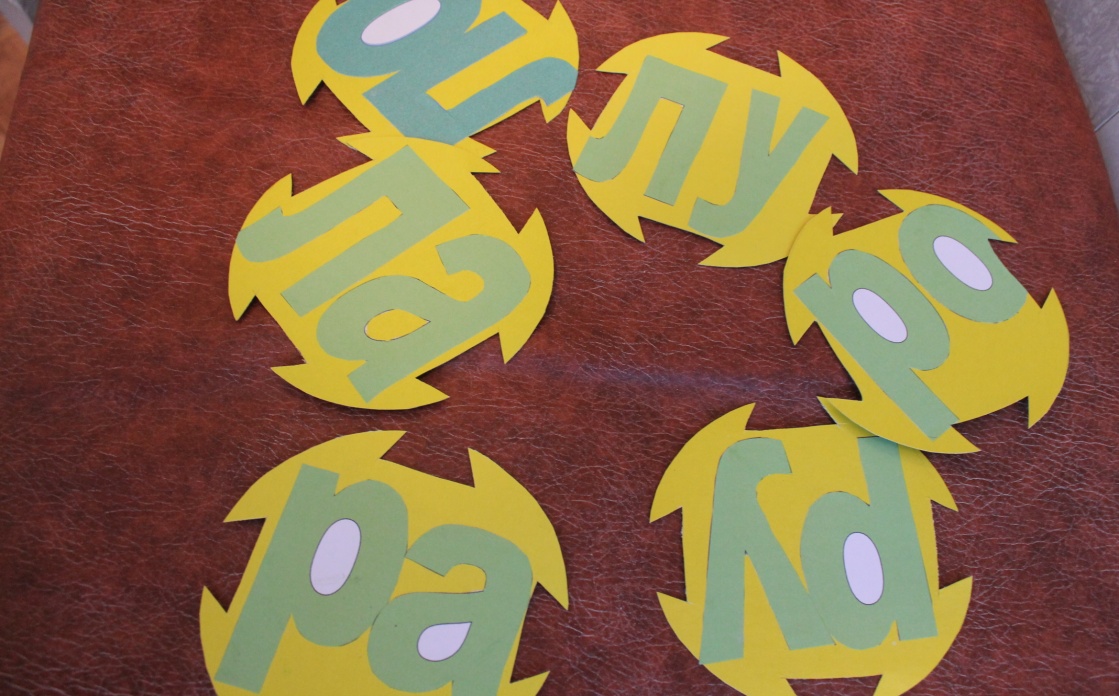 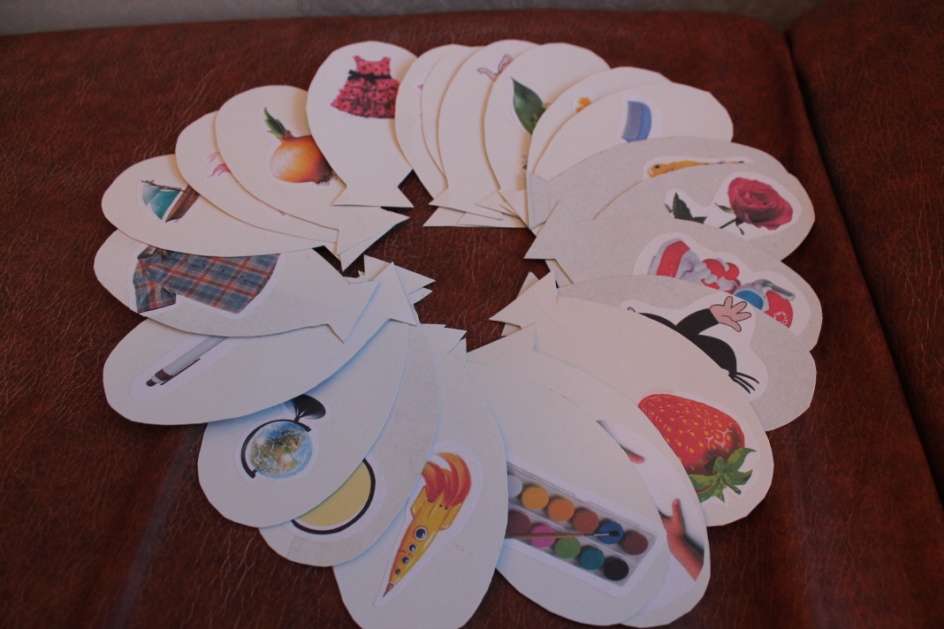 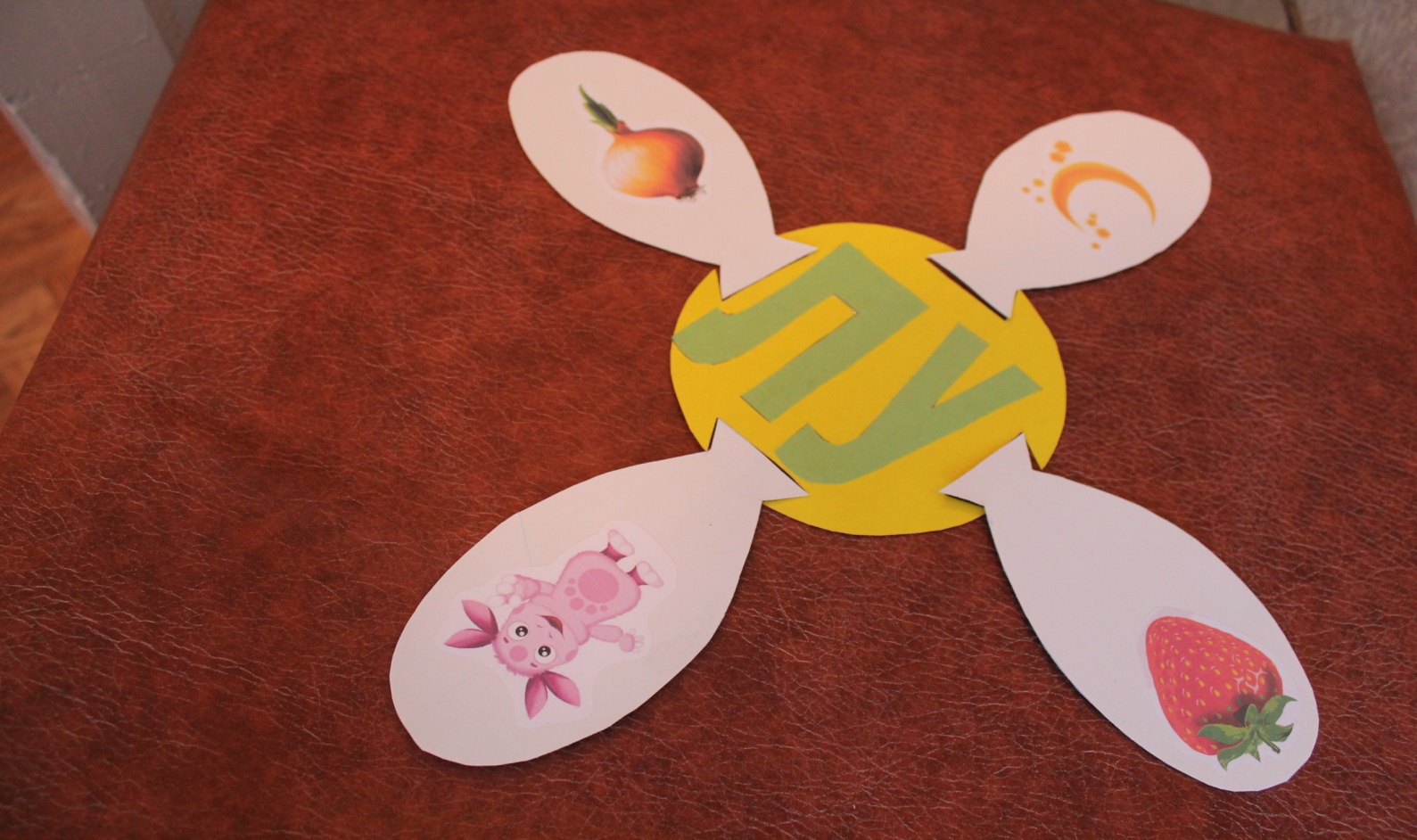 